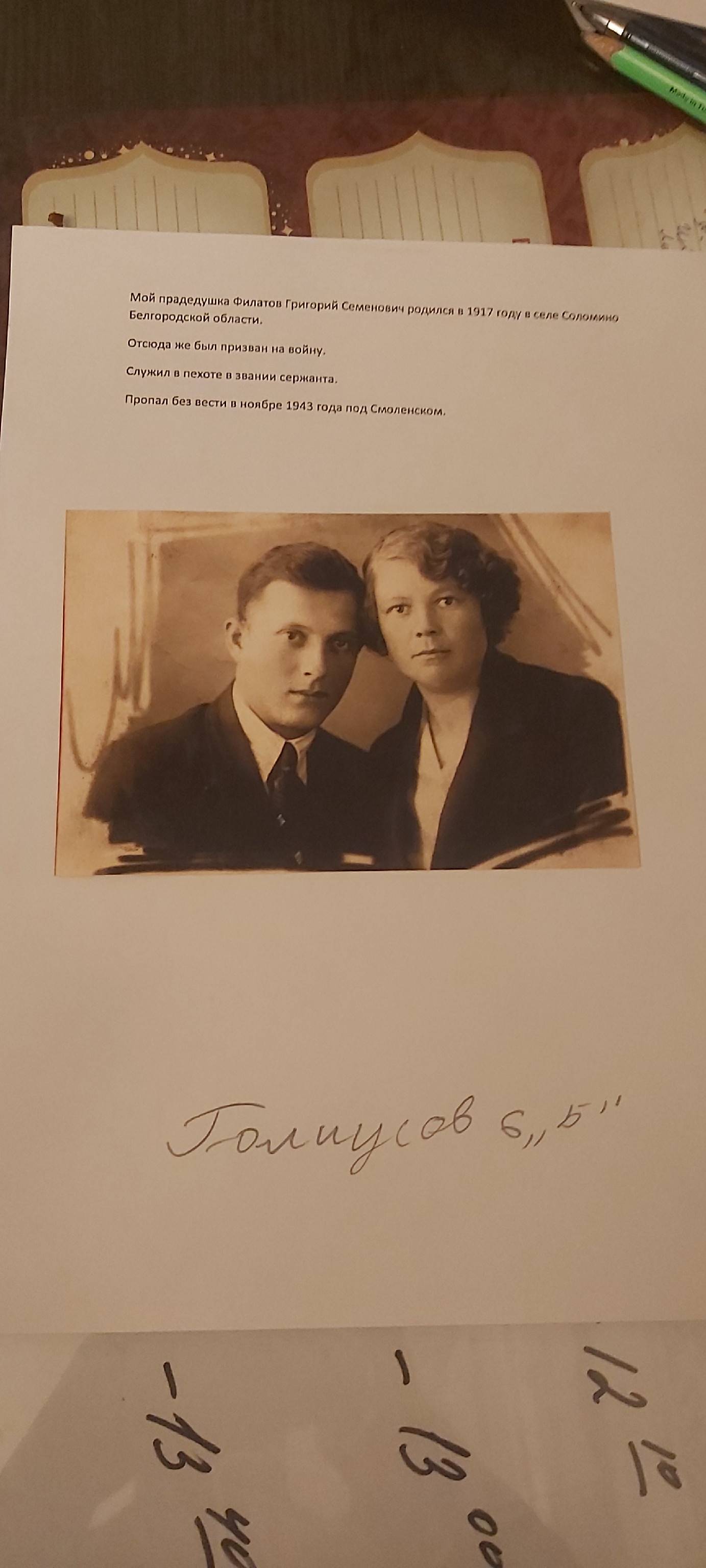 Филатов Григорий Семенович( 1917- 1943)Родился в селе Соломино Белгородской области, отсюда же был призван на войну. Служил в пехоте в звании сержанта. Пропал без вести в ноябре 1943 года под Смоленском. Прадедушка Голиусова Данила.